      AGR Values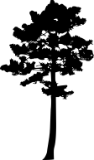    Todd S. Dailey    Cert Gen RZ1815   1420 SE 10th Ave   Ocala, FL 34471			Todd@AGRValues.com                         (352) 816-1892  		  www.AGRValues.comhttps://www.onlygfx.com/10-pine-tree-silhouette-png-transparent-vol-3/https://www.onlygfx.com/wp-content/uploads/2018/01/pine-tree-silhouette-3-8.png